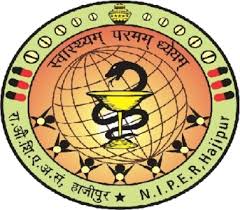 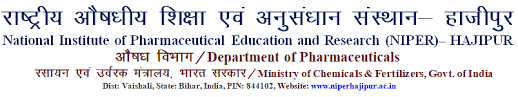 Application for summer training / Instrument training programme          Ref:_______________________(office purpose only)				Date:___________Applicant informationInformation on required training /Skills*kindly discuss with assigned scientist prior to fill this form. Note that during training you will be posted to on-going project of the department only. No new project will be assigned. You may choose any on-going project in discussion with the scientist of the department. No data will be shared. I shall abide by the rules/norms of the institute during the training.Signature of the applicantC) Account information (For office use only)Signature of the Scientist		Accounts section		Head of the Department 						DeanNameDesignation/year of StudySupervisor NameAddress (Institute/company)Institute typeEducational/Industry/MSME/Research LabPhone/e-mailAadhar No.Training Module as per NIPER Hajipur*DurationTentative dateDetails of any specific training required ?Recommendation letter attached? Yes/No.Yes/NoAre you aware fee to be paid for trainingYes/NoPrevious knowledge on the selected moduleAccount NameAccount No.Bank / IFSC codeAmount to be charged (+GST)Scientist in-chargeTraining start dateTraining End dateDate of training certificate issued